GERRAhelle 3 ½-Zimmer-Wohnungmit Seeblick, Hallenbad, Schwimmbad und Strand…………………………………………………………………….…………………………………….appartamento luminoso di 3 ½ localicon vista lago, piscina, spiaggia e piscina coperta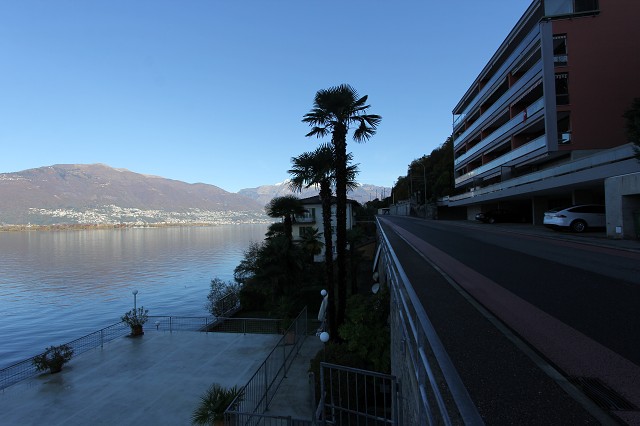                                               4180/2873Fr. 450‘000.--Ubicazione     Regione: GambarognoLocalità: 6576 Gerra Gambarogno, Via Cantonale 3Tipo dell’immobile: appartamento di 3  1/2locali con piscina interna e spiaggia con piscinaSuperficie abitabile: ca. 77 m2Balconi: 2Anno di costruzione: 1972Anno di ristrutturazione: 2012Piano: terzoPosteggi: 1 copertoLocali: 3Bagno/WC: 1WC: 1Spese: ca. Fr. 7'500.--                           Riscaldamento: naftaPavimento: parquet                         Posizione: molto soleggiata con vista panoramica sul lagoVista lago: siScuole: si                                                Possibilità d’acquisti: siMezzi pubblici: si                                       Distanza prossima città: 20 kmDistanza autostrada: 22 kmDescrizione dell’immobile    Quest’appartamento di 3 ½ locali si trova a Gerra Gambarogno sopra la Via Cantonale in una posizione assolutamente panoramica sul lago.La residenza è del 1972 ed è stata ristrutturata nel 2012. La casa e l’appartamento si trovano in buono stato. L’appartamento comprende un atrio, un soggiorno/pranzo, una terrazza, una cucina, due camere con balcone, un bagno/WC e una doccia/WC. Una bella vista panoramica si estende sul Lago Maggiore, sulle isole di Brissago e sulle località di Locarno, Ascona, Ronco e Brissago. L’immobile si addice sia in qualità d’abitazione primaria che come appartamento di vacanza. La riviera del Gambarogno è conosciuta come parte più tranquilla lontana dalla massa del turismo, per i suoi grotti con ottimi piatti tipici e buon vino. A San Nazzaro si trovano un lido pubblico ed una scuola di surf ed immersioni. L’appartamento comprende anche due cantine. La residenza ha una piscina interna, una sauna ed accesso al lago con piscina esterna e parco.L’appartamento ha un posteggio coperto. Il tragitto per l’autostrada A2 a Bellinzona-Sud dura 20 minuti. Gerra è raggiungibile tramite bus e ferrovia da Cadenazzo. In paese vi sono scuole elementari e possibilità d’acquisti. Standort     Region:	GambarognoOrtschaft: 	6576 Gerra, via Cantonale 3Objekt Typ: 	3 ½-Zimmer-Wohnung mit Hallenbad, Strand und PoolEtage: 	3. OGLift: 	jaLage: 	sonnige PanoramaseeblicklageWohnfläche: 	ca. 77 m2Baujahr:	1972Renovationen:	2012Zweitwohnsitz:	ja, möglichBalkon:	2Bodenbelag:	ParkettNebenkosten:	ca. Fr. 7‘500.--Kellerabteil:	jaParkplätze: 	1 gedeckter ParkplatzHeizung: 	ÖlzentralheizungSchulen:		jaEinkaufsmöglichkeiten:		jaÖffentl. Verkehr: 		300mDist. zur nächsten Stadt: 		20kmDist. zur Autobahn: 		22kmObjektbeschreibungDiese helle 3 ½-Zimmer-Wohnung liegt an sonniger Lage am Ufer des Lago Maggiore in Gerra Gambarogno an der Via Cantonale 3. Die 1972 erbaute Residenz  wie auch die Wohnung befinden sich in einem guten Zustand. Die Wohnung wirkt grossflächig, hell und wohnlich. Der Eingang mit separatem WC führt in den Wohn-/Essbereich mit offener Küche. Bereits vom Sofa und Esstisch aus geniesst man einen schönen Ausblick auf den Lago Maggiore. Im hinteren Teil der Wohnung befinden sich das Bad/WC sowie zwei Schlafzimmer, wovon eines einen kleinen Balkon mit Seeblick aufweist. Vom grossen, gedeckten Balkon aus erstreckt sich ein Panoramablick auf den Lago Maggiore mit den gegenüberliegenden Ortschaften Ascona und Locarno. Ein gedeckter Parkplatz sowie ein Kellerabteil gehören zur Alleinnutzung zur Wohnung. Die Wohnung befindet sich in der grösseren Residenz Miralago, deren Eigentümer viele Annehmlichkeiten geniessen. So stehen zur Mitbenutzung ein Hallenbad mit Terrasse, eine Sauna,  ein Aussenschwimmbad mit Liegewiese sowie ein Strandabschnitt zur Verfügung. In ca. 20 Fahrminuten erreicht man Locarno und die Autobahn A2 in Bellinzona-Süd. Es gibt Verbindungen nach Locarno und Lugano mit dem Schiff, dem Bus und der Bahn. Im Dorf gibt es ein Einkaufsgeschäft.        Eingang, Küche, Wohn-/Esszimmer mit Seeblick        entrata, cucina, pranzo, soggiorno con vista lago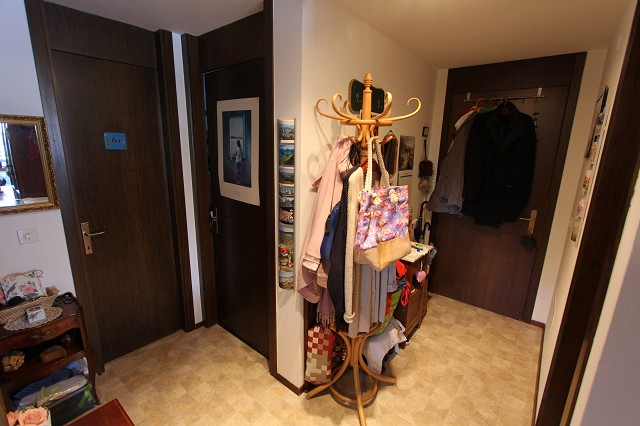 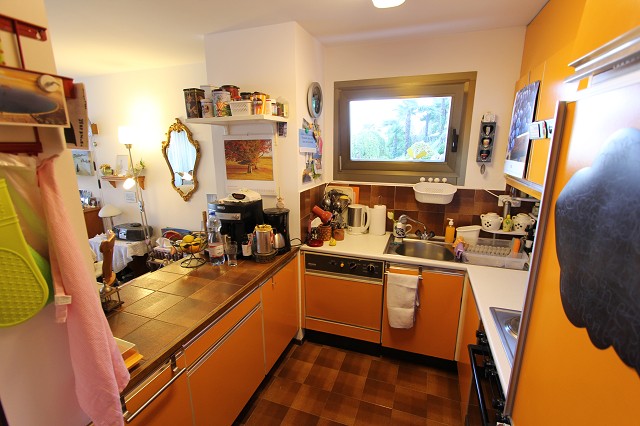 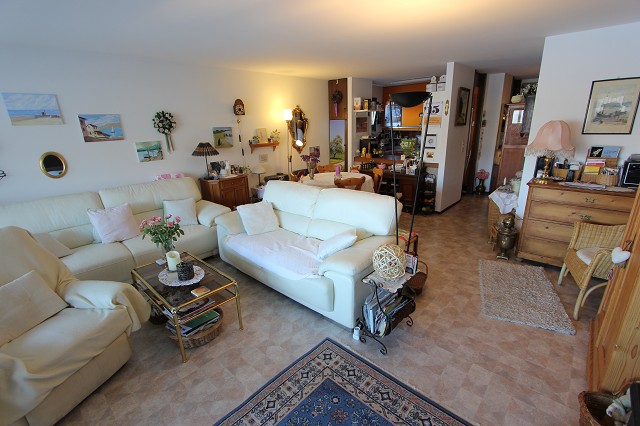 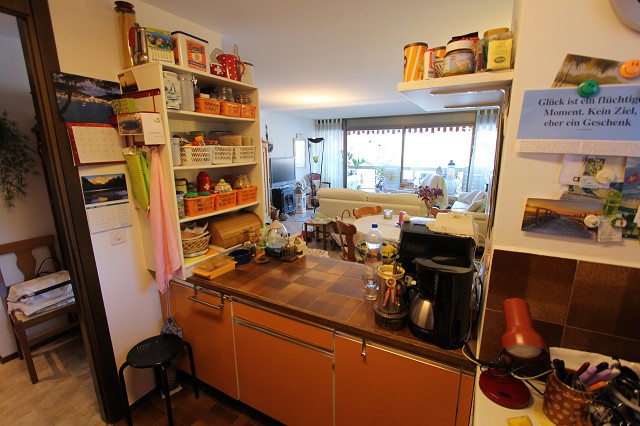 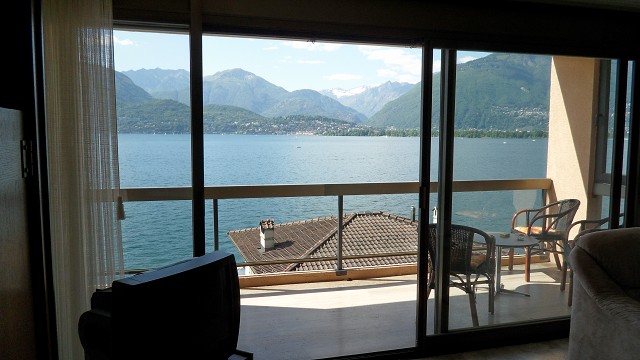 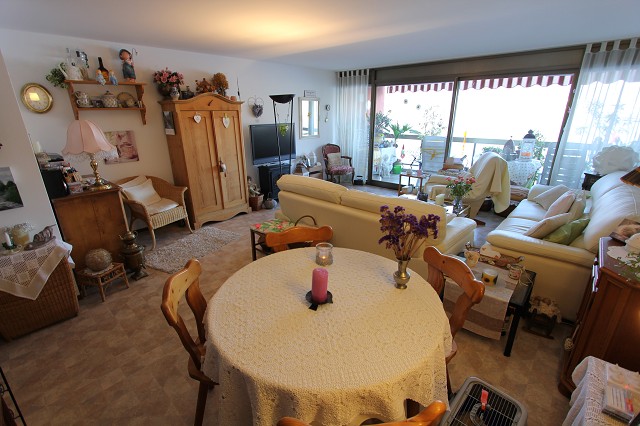               Bad, sep. WC, 2 Zimmer und kl. Balkon        bagno, WC, 2 camere e balcone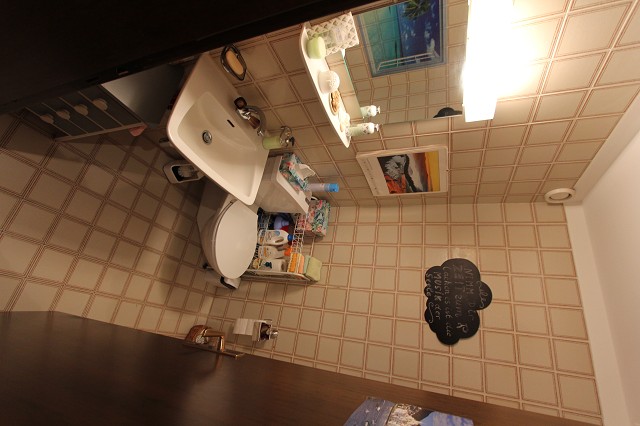 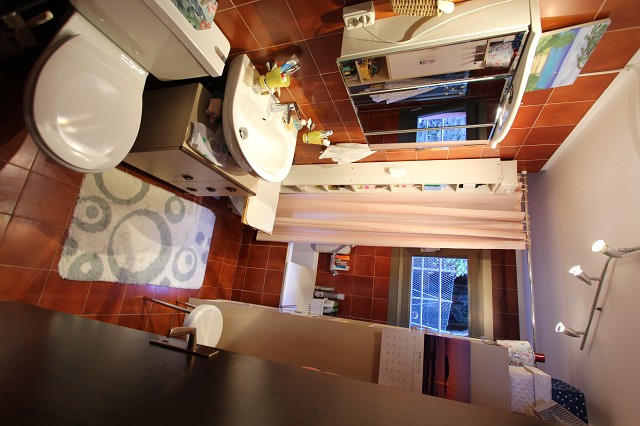 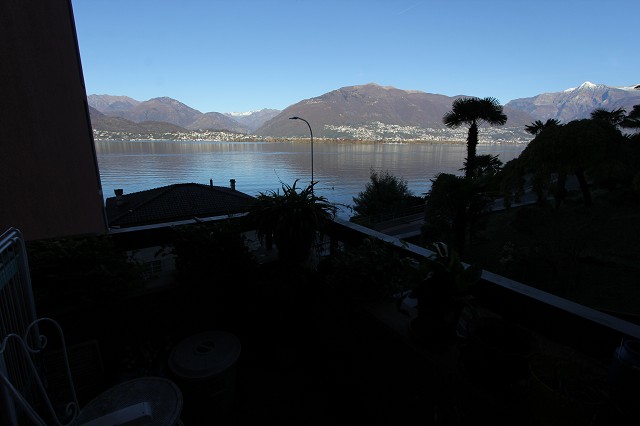 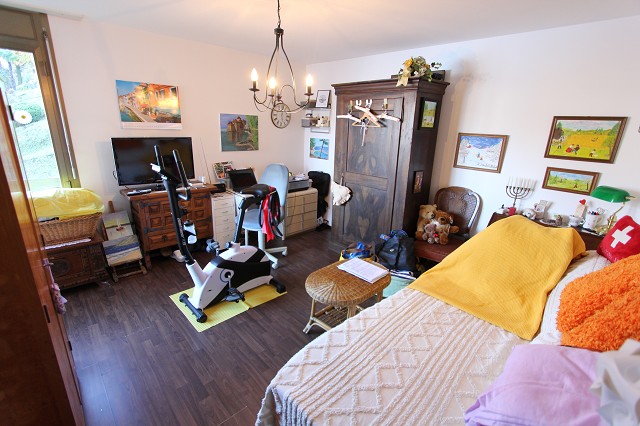 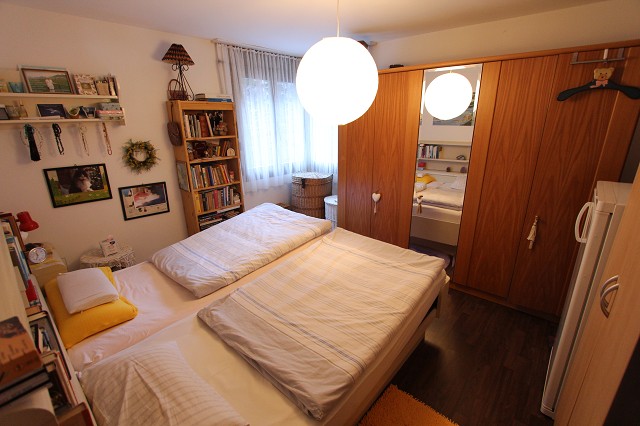 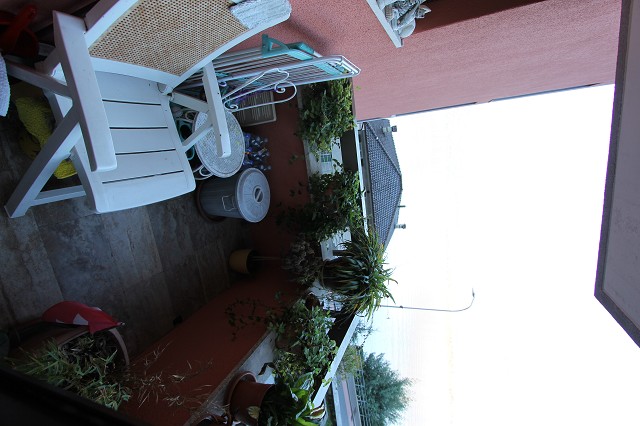 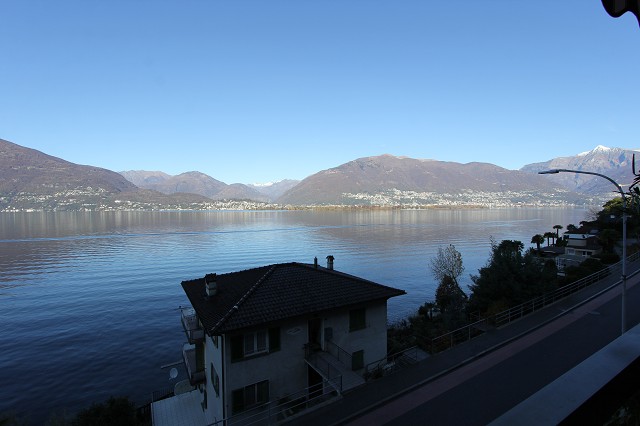 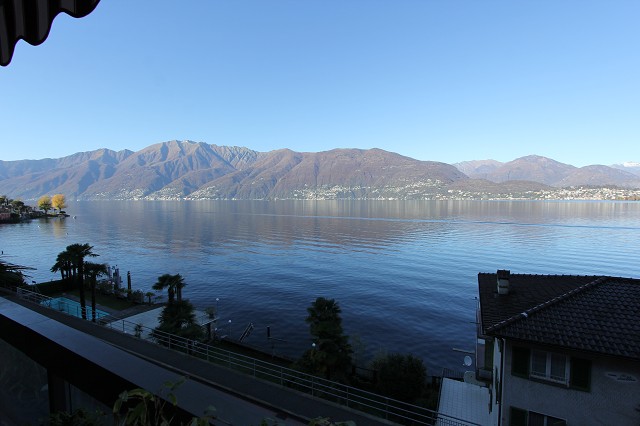   TICINO | Ascona                                       Balkon und Hallenbad        balcone e piscina coperta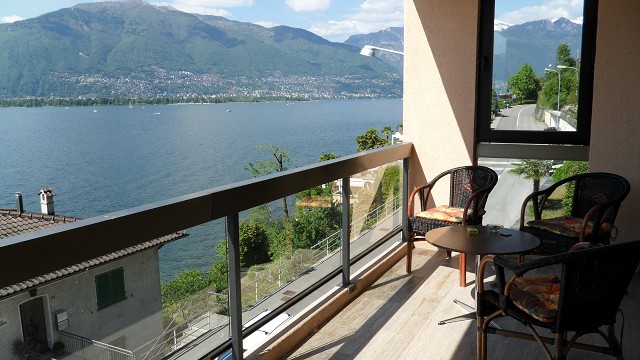 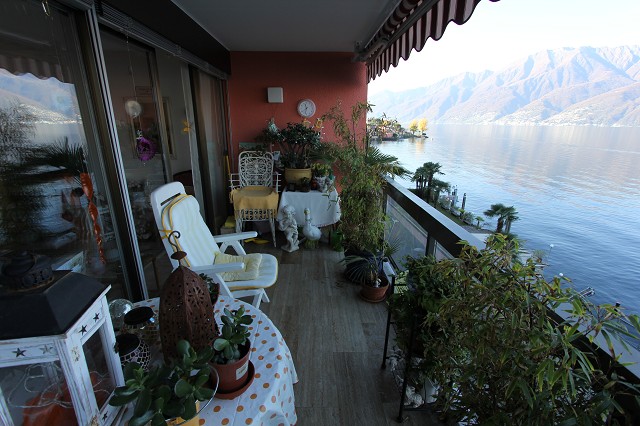 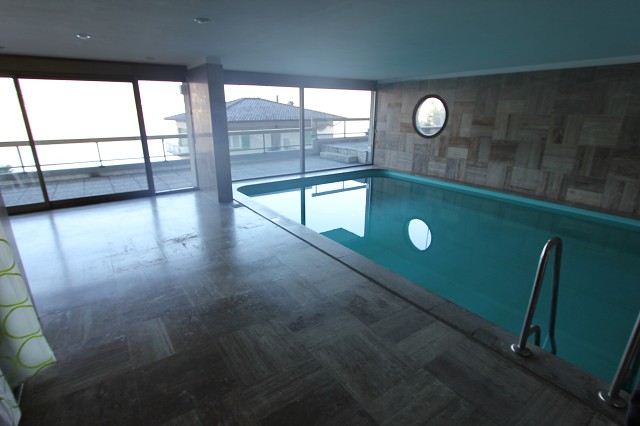 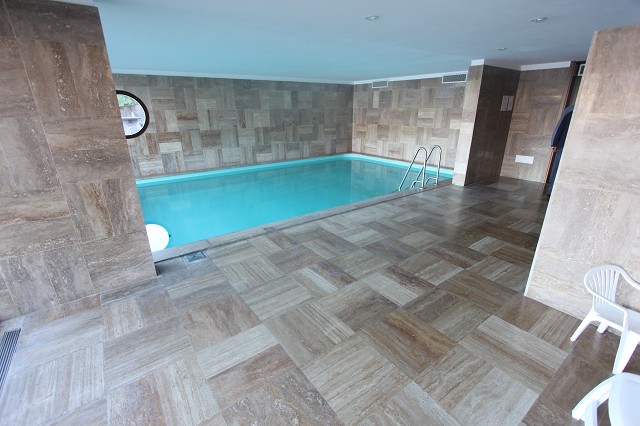 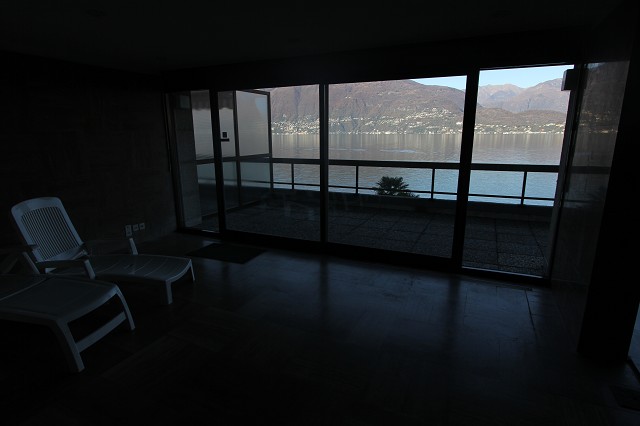 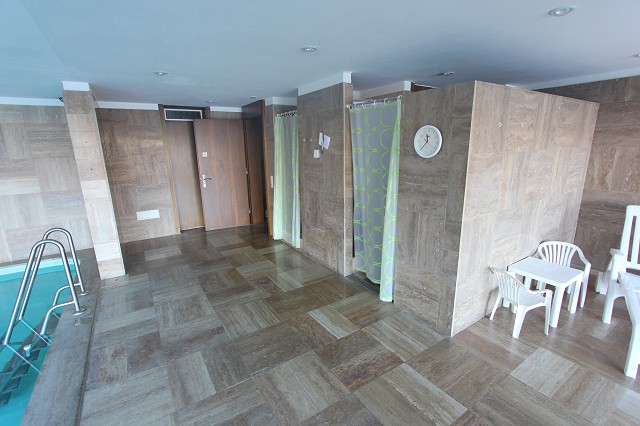     Terrasse vor Hallenbad, Schwimmbad, Strandplatz        terrazza, piscina e spiaggia sul lungolago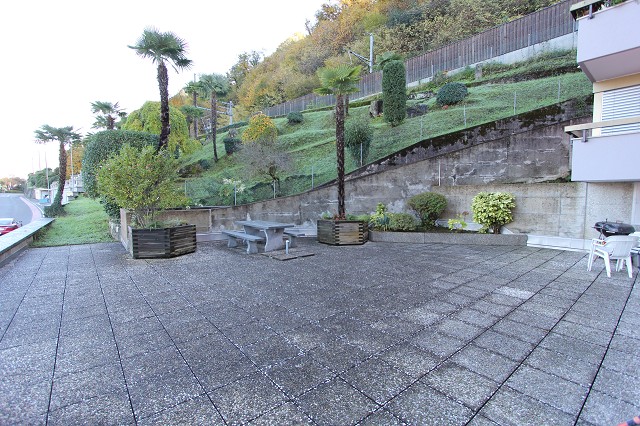 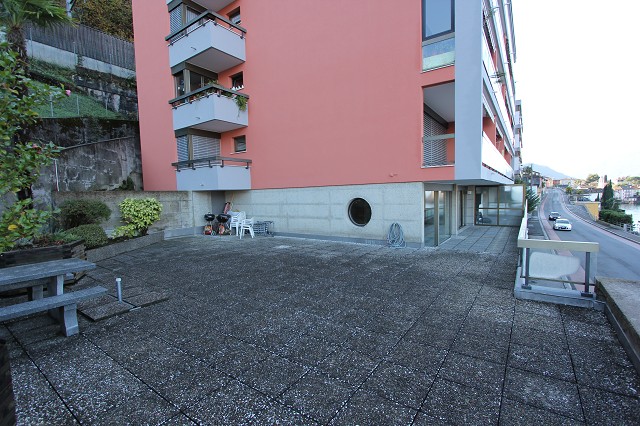 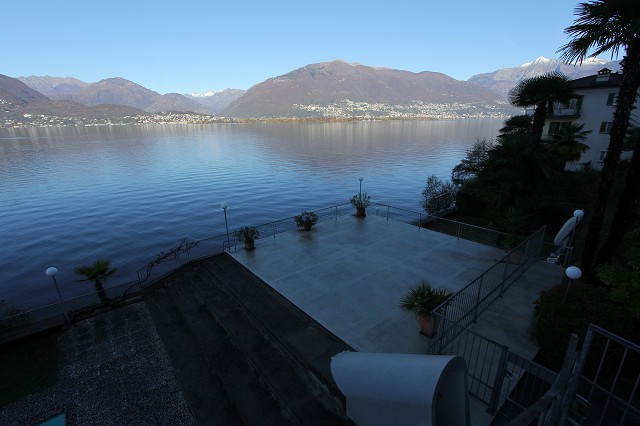 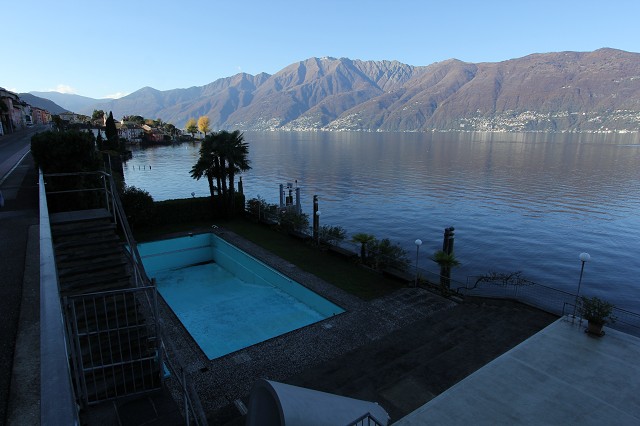 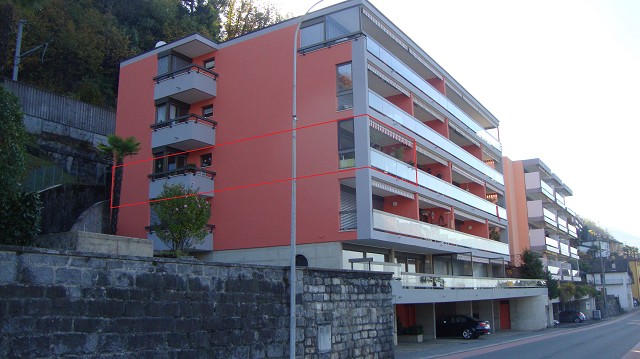 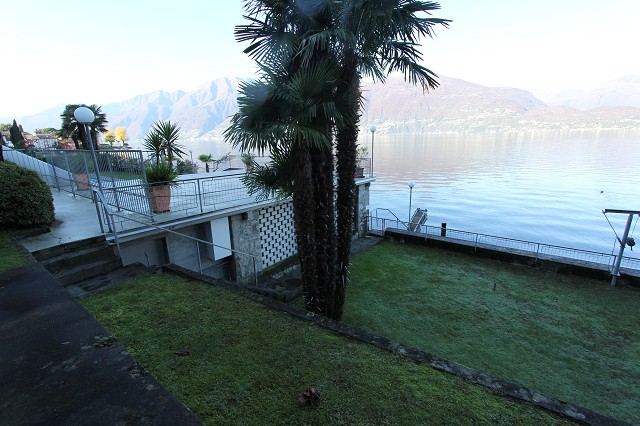 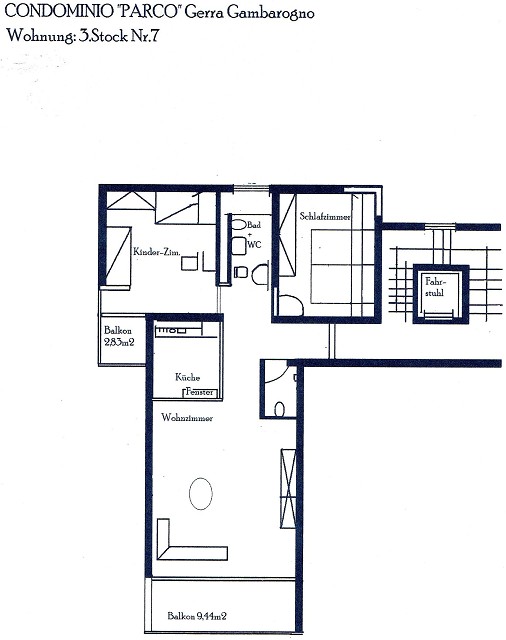 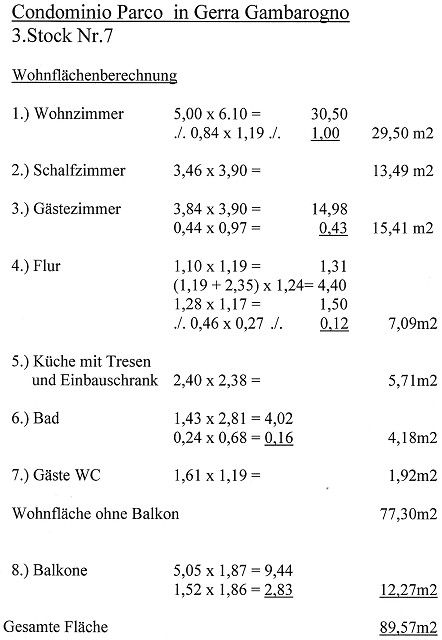 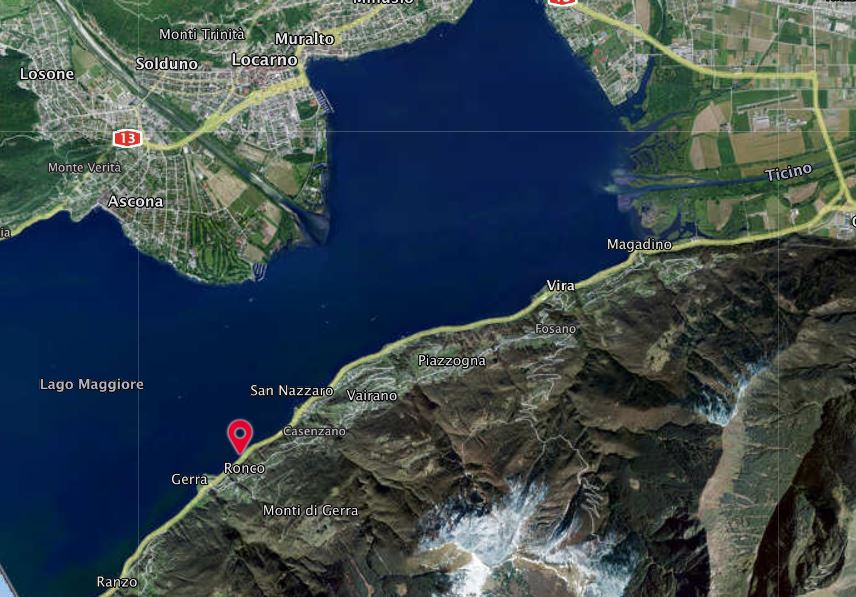 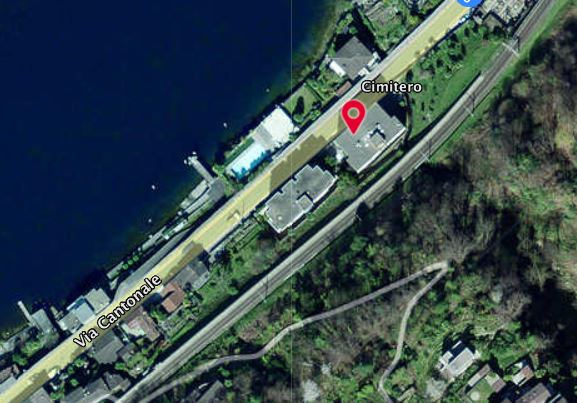   TICINO | Ascona       TICINO |   Gerra Gambarogno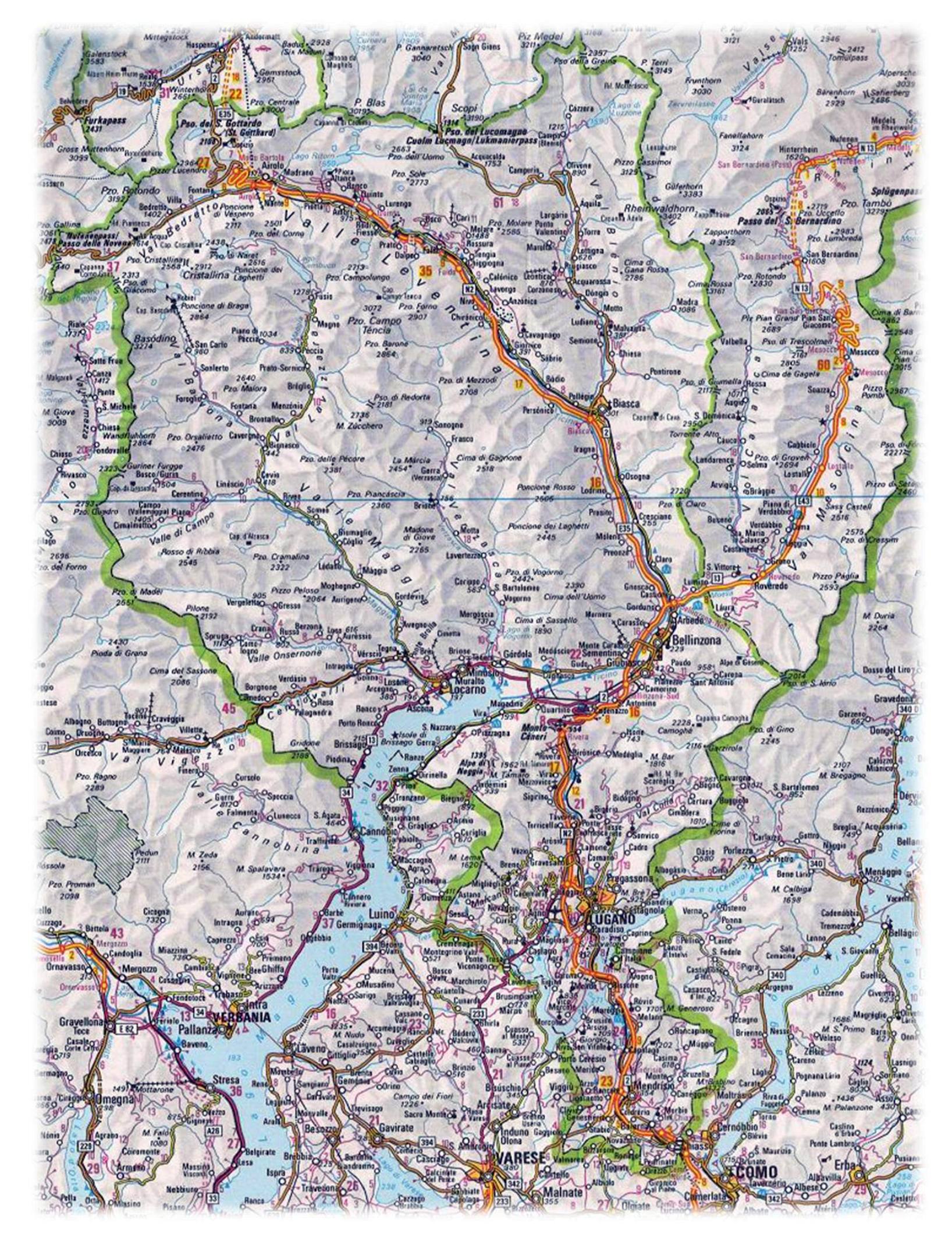 